SchulversuchspraktikumIsabel BöseltSommersemester 2014Klassenstufen 7 & 8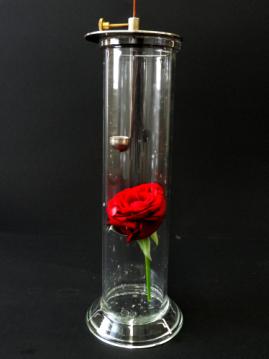 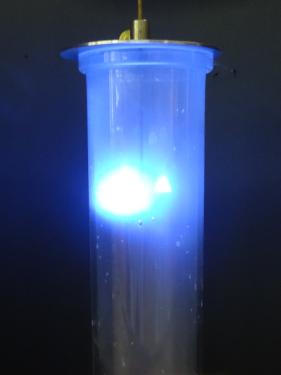 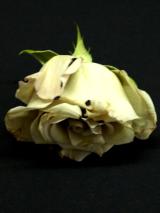 Reaktion von Nichtmetallen mit     Sauerstoff und mit LuftBeschreibung  des Themas und zugehörige LernzieleNichtmetalle sind Elemente, die die typischen Eigenschaften von Metallen, wie metallischen Glanz oder Leitfähigkeit, in den meisten Fällen nicht aufweisen. Zu den Nichtmetallen zählen die Hauptgruppen der Halogene und Edelgase, sowie Wasserstoff, Kohlenstoff, Stickstoff, Phosphor, Sauerstoff, Schwefel und Selen. Bei der Verbrennung mit Sauerstoff (aus der Luft) werden sie oxidiert [1,2].In unserem Alltag sind Nichtmetalle überall anzutreffen. So sind sie sowohl in natürlichen Werkstoffen (Holz, Leder, Granitstein,…) als auch in künstlichen (Glas, Porzellan, Gummi,…) anzutreffen. Viele Gegenstände werden aus Nichtmetallen hergestellt, z.B. Fenster, Stühle, um nur einige Beispiele zu nennen, da die Vielfalt noch sehr viel höher ist. Auch Verbrennungen bzw. Oxidationen von Nichtmetallen finden in unserem Alltag statt. So enthält Grillkohle Kohlenstoff, der beim Grillen oxidiert wird. Die Reibeflächen von Streichholzschachteln bestehen zum Teil aus rotem Phosphor, der sich durch Reibung entzündet und oxidiert wird. Aus diesen Gründen stellt das Thema Nichtmetalle und deren Reaktion mit Sauerstoff und Luft eine große Relevanz für SuS dar [1,2].Auch im Basiskonzept Chemische Reaktionen des Kerncurriculums wird im Kompetenzbereich Fachwissen, Ergänzende Differenzierung der Verbrennungsprozess als chemische Reaktion und Sauerstoffübertragungsreaktionen genannt. Dieses Fachwissen anhand von Nichtmetallen zu vermitteln soll besonders bei den Lehrerversuchen Lernziel sein. Bei den Schülerversuchen liegt der Fokus auf dem Alltagsbezug. Zudem sollen die SuS bei Lehrerversuch 3 und Schülerversuch 1 Nachweisreaktionen (Knallgas- und Kalkwasserprobe) kennenlernen oder wiederholen. Im Basiskonzept Stoff-Teilchen ist dies im Kompetenzbereich Fachwissenschaften aufgegriffen: SuS erklären das Vorhandensein von Stoffen anhand ihrer Kenntnisse über Nachweisreaktionen.Weitere Kompetenzen aus dem Basiskonzept Stoff-Teilchen, die durch die folgenden Experimente erreicht werden sollen stammen aus den Kompetenzbereichen Erkenntnisgewinnung und Kommunikation. So sollen die SuS selbständig Experimente planen und Nachweisreaktionen anwenden. Darüber hinaus sollen sie lernen chemische Sachverhalte unter Anwendung der Fachsprache zu erklären und den Verlauf und die Ergebnisse von Untersuchungen in angemessener Form zu protokollieren.Literatur: [1] Aktionbildung, http://www.aktionbildung.de/umdb/files/g/fertigung_und_montage/unterweisungsmaterial/grundkurs/G_MON_U_GK015.pdf, 2004 (Zuletzt abgerufen am 12.08.2014, 16:49 Uhr)[2] C. Röhr, http://ruby.chemie.uni-freiburg.de/Vorlesung/nichtmetalle_1_1.html (Zuletzt abgerufen am 12.08.2014, 16:51 Uhr)Lehrerversuche V 1 – Reaktion von Schwefel / rotem Phosphor mit SauerstoffMaterialien: 		Standzylinder mit Deckel, Verbrennungslöffel, Spatel, Gasbrenner, Uhrglas, Sauerstoff-DruckgasflascheChemikalien:		Sauerstoff, Schwefel, roter Phosphor, Thymolblau, dest. Wasser Durchführung: 			Zunächst werden in den Standzylinder etwa 3cm hoch dest. Wasser gegeben und der Indikator Thymolblau (pH 8) hinzugegeben. Der Standzylinder wird mit Sauerstoff aus der Druckgasflasche befüllt und mit einem Uhrglas verschlossen. Mit einem Spatel wird etwas Schwefel / eine Spatelspitze roter Phosphor in den Verbrennungslöffel gegeben und mit Hilfe des Gasbrenners entzündet. Nun wird der Verbrennungslöffel in den Standzylinder gehalten und gleichzeitig mit dem Deckel verschlossen.Beobachtung:			Schwefel brennt mit einer hellen blauen Flamme und es ist eine starke Gasentwicklung zu erkennen. Roter Phosphor verbrennt leuchtend gelb und es ist ebenfalls eine Gasentwicklung zu beobachten. In beiden Fällen ist ein Farbumschlag des Indikators von blau zu rot zu erkennen.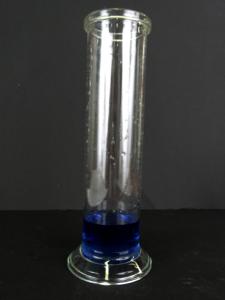 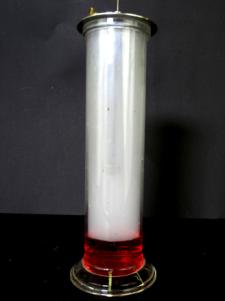 Abbildung : Indikator Thymolblau vor (links) und nach (rechts) der Reaktion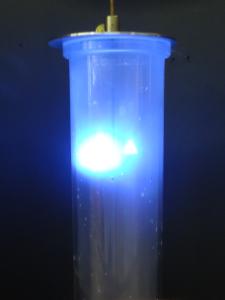 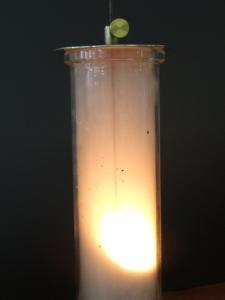 Abbildung : Brennender Schwefel (links) und brennender roter Phosphor (rechts)Deutung:	Bei der Verbrennung von Schwefel und rotem Phosphor entstehen Schwefeldioxid bzw. Phosphor(V)-oxid. Es handelt sich um eine Oxidation. Werden die Verbrennungslöffel in die Standzylinder gehalten läuft die Verbrennung heftiger ab, da dort mehr Sauerstoff für die Reaktion zur Verfügung steht als in der Luft. Schwefeldioxid reagiert mit dem Wasser zu Schwefliger Säure und anschließend zu Schwefelsäure, weshalb der Indikator rot umschlägt (von pH 8 auf pH = 0-2). Phosphor(V)-oxid reagiert ebenfalls mit Wasser, nämlich zu Phosphorsäure. Aus diesem Grund ist auch hier ein Farbumschlag auf rot zu erkennen.Literatur: [1] Dr. S. Sommer, http://netexperimente.de/chemie/25.html, 2008-2014 (Zuletzt abgerufen am 11.08.2014, 18:28 Uhr)[2] Universität Bremen, http://www.idn.uni-bremen.de/chemiedidaktik/material/Teilchen/SaeurenBasen/SaeurenBasen/sb3d1.htm, 2014 (Zuletzt abgerufen am 11.08.2014, 18:28 Uhr)[3] M. Nordholz, Dr. R. Herbst-Irmer, Praktikumsskript: Allgemeine und Anorganische Chemie, S.123, WS 2010/2011V2 - Entfärbende Wirkung von SchwefeldioxidMaterialien: 		Standzylinder mit Deckel, Verbrennungslöffel, Spatel, Gasbrenner, UhrglasChemikalien:		Schwefel, roter Phosphor, rote Rose Durchführung: 		In den Standzylinder wird der Kopf einer roten Rose gegeben. Anschließend wird etwas Schwefel in den Verbrennungslöffel gegeben und dieser mittels eines Gasbrenners entzündet. Der Verbrennungslöffel wird in den Standzylinder gehängt und mit einem Deckel abgedeckt.Beobachtung:			Schwefel brennt mit blauer Flamme und es ist eine Gasentwicklung zu erkennen. Mit der Zeit entfärbt sich die rote Rose.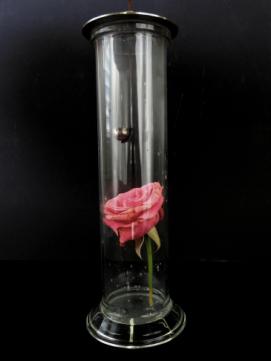 Abbildung : Rose vor (links) und nach (rechts) der Reaktion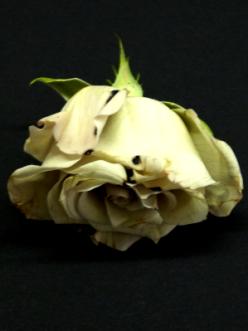 Abbildung : Komplette Enfärbung der RosenblüteDeutung:	Bei der Verbrennung von Schwefel wird es zu Schwefeldioxid oxidiert. 	Schwefeldioxid hat eine bleichende Wirkung, weshalb sich die Rose mit der Zeit entfärbt. (Die Entfärbung kommt durch die Addition der Hydrogensulfit-Ionen an die Doppelbindung des ungesättigten Farbstoffmoleküls zustande.)Literatur: [1]  D. Wiechoczek, http://www.chemieunterricht.de/dc2/auto/so2-eig.htm, 6. April 2010 (Zuletzt abgerufen am 11.08.2014, 19:00 Uhr)[2] J. Hamm, http://www.hamm-chemie.de/k7/k7ab/nichtmetalle_sauerstoff.htm, 15.03.2012  (Zuletzt abgerufen am 11.08.2014, 19:01 Uhr)V3 – Knallgasprobe mit LuftballonMaterialien: 		Luftballons, Schnur, Langer Stock (o.ä.) mit Kerze, H2- und O2-DruckgasflaschenChemikalien:		Wasserstoff, Sauerstoff Durchführung: 		Ein Luftballon wird mit Wasserstoff aus einer H2-Druckgasflasche befüllt. Ein weiterer mit Wasserstoff und Sauerstoff im Verhältnis von etwa 2:1. Anschließend werden die Luftballons ein Schnüren aufgehängt. Mit einem langen Stock an dem eine Kerze befestigt wird, werden die Luftballons nacheinander angezündet.Beobachtung:		Nachdem die Luftballon mit den Gasen befüllt wurden, steigen diese nach oben. Der Luftballon, der ausschließlich mit Wasserstoff befüllt ist verbrennt nach Anzünden mit einem Knall. Beim Anzünden des Wasserstoff-Sauerstoff-Luftballons explodiert dieser und es ist ein sehr lauter Knall zu vernehmen. Es ist jeweils ein Feuerball beim Explodieren zu erkennen.Deutung:	Durch das Anzünden des H2-Luftballons platzt dieser und durch die Luft aus der Umgebung kommt es zur Verbrennung bzw. Oxidation des Wasserstoffs. Durch das Mischverhältnis von 2 H2: 1 O2 im zweiten Luftballon kommt es zu einem sehr viel heftigeren Knall, da das stöchiometrische Verhältnis genau erfüllt wird. Bei der Verbrennung entsteht Wasser. 	Da Wasserstoff leichter ist als Luft, steigen die beiden Luftballons auf.     (exotherm)Literatur:  [1]  D. Wiechoczek, http://www.chemieunterricht.de/dc2/tip/04_12.htm, 1. April 2012 (Zuletzt abgerufen am 12.08.2014, 07:37 Uhr)SchülerversucheV4 – Phosphorsäure aus der StreichholzschachtelMaterialien: 		Streichholzschachteln, Messer oder Skalpell, Porzellanschale, UhrglasChemikalien: 		Thymolblau, dest. Wasser		 Durchführung: 		Mit dem Messer werden die Reibeflächen von Streichholzschachteln in eine Porzellanschale gekratzt. Mit einem Glimmspan werden die Reibeflächen entzündet und unmittelbar ein Uhrglas auf die Porzellanschale gelegt. Anschließen wird auf das Uhrglas dest. Wasser gegeben und ein paar Tropfen des Indikators Thymolblau hinzugegeben.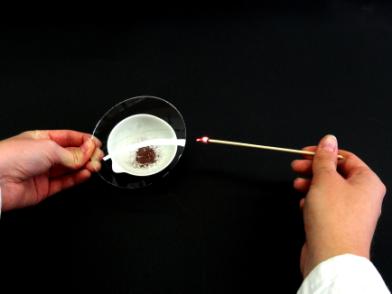 Abbildung : Versuchsdurchführung: Abgeriebene Streichholzköpfe werden entzündetBeobachtung:			Es bildet sich ein weißer Rauch. Am Uhrglas ist eine weiße Substanz zu erkennen. Nach Hinzugabe des dest. Wassers und des Indikators schlägt dieser von blau zu gelb um dieser von blau zu gelb um.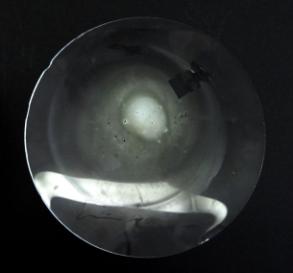 Abbildung : Weißes Phosphor(V)-oxid setzt sich am Uhrglas ab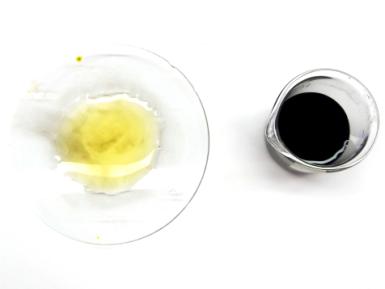 Abbildung : Nach Hinzugabe von Thymolblau (links) ist ein Farbumschlag (rechts) zu erkennenDeutung: 	Die Reibeflächen von Streichhölzern enthalten roten Phosphor, welcher durch den Glimmspan entzündet wird. Es kommt zur Reaktion mit dem Sauerstoff aus der Luft, der rote Phosphor wird oxidiert und es entsteht Phosphor(V)-oxid.	      (exotherm)Durch Hinzugabe von Wasser reagiert Phosphor(V)-oxid zu Phosphorsäure:Die Phosphorsäure bewirkt den Farbumschlag des Indikators von blau (pH 8) nach gelb (pH 3-7). Die Phosphorsäure ist schwach konzentriert.Literatur: [1] D. Wiechoczek, http://www.chemieunterricht.de/dc2/haus/v130.htm, 5.Frebruar 2012 (Zuletzt abgerufen am 12.08.2014, 08:03 UhrV5 – Nachweis von Kohlenstoff in GrillkohleMaterialien: 		Porzellanschale, Becherglas, Gasbrenner		Chemikalien:		Grillkohle, Kalkwasser Durchführung: 		Ein Stück Grillkohle wird in eine Porzellanschale gegeben und mit Hilfe eines Gasbrenners zum Glühen gebracht. Dann wird ein Becherglas mit Kalkwasser (10 mg Calciumhydroxid auf 90 mL dest. Wasser) ausgespült und mit der Öffnung nach unten einige Zeit über die brennende Kohle gehalten.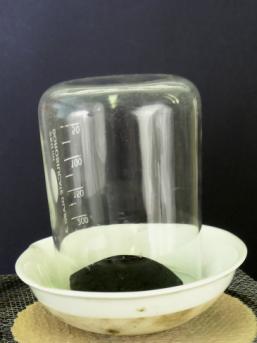 Abbildung : VersuchsaufbauBeobachtung:			Die Kalkwassertropfen im Becherglas trüben sich.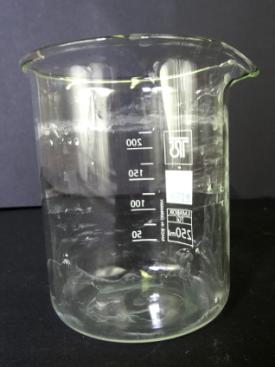 Abbildung : Positive KalkwasserprobeDeutung:	Der Kohlenstoff, der in der Grillkohle enthalten ist, wird an der Luft oxidiert und es entsteht Kohlenstoffdioxid.	Kohlenstoffdioxid reagiert mit dem Kalkwasser im Becherglas, wobei Calciumcarbonat entsteht (weißer Niederschlag). Die Kalkwasserprobe ist also positiv.Literatur: [1] D. Wiechoczek, http://www.chemieunterricht.de/dc2/haus/v103.htm, 31. Januar 2012 (Zuletzt abgerufen am 12.08.2014, 14:31 Uhr)  Arbeitsblatt – Phosphorsäure aus der StreichholzschachtelLies die Versuchsdurchführung genau und führe den Versuch durch!Materialien: Streichholzschachteln, Messer, Porzellanschale, Uhrglas Chemikalien: Thymolblau, dest. Wasser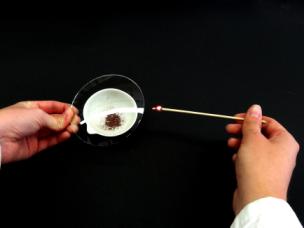 Durchführung:Mit dem Messer werden die Reibefächen von Streichholzschachteln in eine Porzellanschale gekratzt. Mit einem Glimmspan werden die Reibeflächen entzündet und unmittelbar ein Uhrglas auf die Porzellanschale gelegt. Anschließen wird auf das Uhrglas dest. Wasser gegeben und ein paar Tropfen des Indikators Thymolblau hinzugegeben.Dokumentiere deine Beobachtung!Deute den Versuch!Reflexion des Arbeitsblattes In dem Arbeitsblatt geht es darum, die SuS in ihren Experimentier-  und Beobachtungsfertigkeiten zu schulen und zu üben, Versuchsprotokolle zu erstellen. Fachlich sollen die Vorgänge bei Verbrennungs- bzw. Sauerstoffübertragungsreaktionen bei Nichtmetallen vermittelt werden und wie das dabei entstehende Nichtmetalloxid mit Wasser reagiert.  Zudem wird durch das Arbeitsblatt ein Alltagsbezug gegeben, da die SuS sehen, dass Nichtmetalle auch in unserem alltäglichen Leben vorkommen.Erwartungshorizont (Kerncurriculum)Durch Aufgabe 1 und 2 soll erreicht werden, dass die SuS ein Experiment selbstständig planen sowie den Verlauf und die Ergebnisse in angemessener Form protokollieren, wobei sie in den Kompetenzen Erkenntnisgewinnung und Kommunikation geschult werden (Basiskonzept Stoff-Teilchen). Aufgabe 1 hat dabei Anforderungsbereich II, Aufgabe 2 Anforderungsbereich I. Bei der Deutung sollen die SuS die chemischen Sachverhalte unter Anwendung der Fachsprache erklären, wobei ebenfalls die Kompetenz Kommunikation verbessert wird. In der fachwissenschaftlichen Kompetenz sollen die SuS den Verbrennungsprozess als chemische Reaktion bzw. Sauerstoffübertragungreaktion kennenlernen (Basiskonzept Chemische Reaktionen). Aufgabe 3 entspricht dabei Anforderungsbereich III. Erwartungshorizont (Inhaltlich)Aufgabe 1: Die SuS führen den Versuch nach Anleitung sorgfältig durch.Aufgabe 2: Es bildet sich ein weißer Rauch. Am Uhrglas ist eine weiße Substanz zu erkennen. Nach Hinzugabe des dest. Wassers und des Indikators schlägt dieser von blau zu gelb um.Aufgabe 3: Die Reibeflächen von Streichhölzern enthalten roten Phosphor, welcher durch den Glimmspan entzündet wird. Es kommt zur Reaktion mit dem Sauerstoff aus der Luft, der rote Phosphor wird oxidiert und es entsteht Phosphor(V)-oxid.	      (exotherm))Durch Hinzugabe von Wasser reagiert Phosphor(V)-oxid zu Phosphorsäure:Die Phosphorsäure bewirkt den Farbumschlag des Indikators von blau (pH 8) nach gelb (pH 3-7). Die Phosphorsäure ist schwach konzentriert.GefahrenstoffeGefahrenstoffeGefahrenstoffeGefahrenstoffeGefahrenstoffeGefahrenstoffeGefahrenstoffeGefahrenstoffeGefahrenstoffeSchwefelSchwefelSchwefelH: 315H: 315H: 315------ThymolblauThymolblauThymolblau------------SauerstoffSauerstoffSauerstoffH: 270-280H: 270-280H: 270-280P: 220-410+403P: 220-410+403P: 220-410+403Roter PhosphorRoter PhosphorRoter PhosphorH: 228-412H: 228-412H: 228-412P: 210-273P: 210-273P: 210-273GefahrenstoffeGefahrenstoffeGefahrenstoffeGefahrenstoffeGefahrenstoffeGefahrenstoffeGefahrenstoffeGefahrenstoffeGefahrenstoffeSchwefelSchwefelSchwefelH: 315H: 315H: 315------GefahrenstoffeGefahrenstoffeGefahrenstoffeGefahrenstoffeGefahrenstoffeGefahrenstoffeGefahrenstoffeGefahrenstoffeGefahrenstoffeWasserstoffWasserstoffWasserstoffH: 220H: 220H: 220P: 210P: 210P: 210SauerstoffSauerstoffSauerstoffH: 270-280H: 270-280H: 270-280P: 220-410+403P: 220-410+403P: 220-410+403GefahrenstoffeGefahrenstoffeGefahrenstoffeGefahrenstoffeGefahrenstoffeGefahrenstoffeGefahrenstoffeGefahrenstoffeGefahrenstoffeCalciumhydroxidCalciumhydroxidCalciumhydroxidH315 H318 H335         H315 H318 H335         H315 H318 H335         P260 P302+P352 P304+P340 P305+P351+P338 P313        P260 P302+P352 P304+P340 P305+P351+P338 P313        P260 P302+P352 P304+P340 P305+P351+P338 P313        